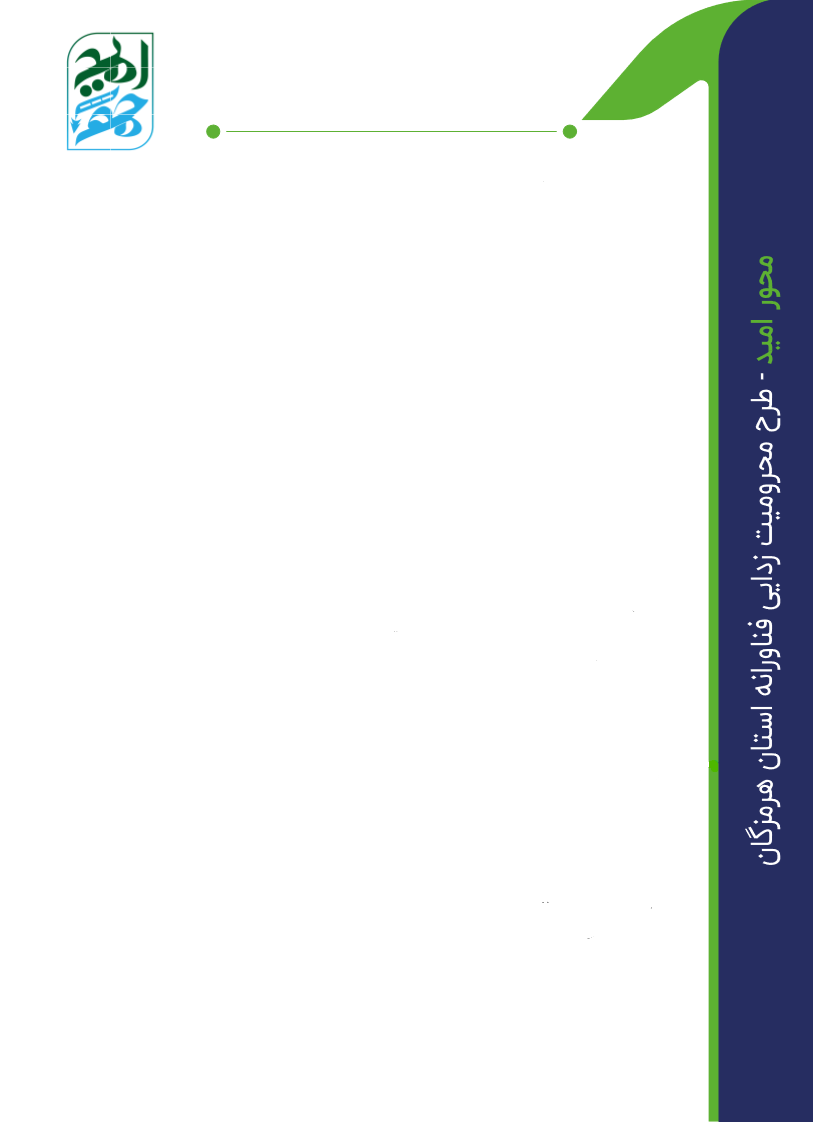 جدول 1) اطلاعات نیاز و بهره‌بردار طرح                 جدول 2) اطلاعات فناور طرحجدول 3) اطلاعات آزمایش، مجوز و استاندارد های مورد نیاز طرح جدول 4) معرفی راه حل یا محصول فناورانهعکس محصول (در صورت وجود)جدول 5 ) هزینه های سرمایه‌ای طرح (به ریال)جدول 6 ) هزینه‌های جاری طرح (به ریال)جدول 7 ) هزينه سرمایه در گردش طرح (به ریال)جدول 8 ) اطلاعات تجهیز و ماشین‌آلات مورد نیاز طرح (به ریال)جدول 9 ) اطلاعات نیروی انسانی مورد نیاز طرح  (به ریال)جدول 10) اطلاعات عوامل موثر بر بهره‌وری و تاثیر آن هاجدول 11) بهره‌برداران برای استفاده از محصول فناورانه شما در هر هکتار چقدر هزینه می‌کنند؟ (ریال) عنوان مسئله/نیاز فناورانه-عنوان طرح/محصول -شرح مسئله -نتایج طرح/محصول -مبلغ (ریال)هزینه‌های سرمایه‌ای (جدول 5)--مبلغ (ریال)سرمایه در گردش (جدول 7)--مبلغ (ریال)جمع--نوع حمایتحمایتخطرپذیرتسهیلاتشرح  زیرساخت مورد نیاز---شرح---منابع تصویب شدهحمایتخطرپذیرتسهیلاتنیاز شناسایی شده از کتابچه نیازهای فناورانه طرح محور امیدبهره بردارحوزه علمی تخصصی---نام فناور (شرکت / شخص حقیقی)نمایندهتخصصتلفن تماسپست الکترونیکی-  - - - -شرحسازمان مجوز دهندهبرآورد هزینه اخذ مجوزآیا مجوز اخذ شده است؟مهلت اعتبار / مدت زمان لازم جهت اخذ-  -- -  --  - - - - --  --  - -- -  - - - --  -- واحد شمارش محصول-قیمت فروش محصول در واحد-به زبان ساده را حل یا محصول فناورانه طرح چیست و چگونه نیاز را برطرف میکند؟-به زبان ساده را حل یا محصول فناورانه طرح چیست و چگونه نیاز را برطرف میکند؟-مشخصات اصلی و پیچیدگی های فنی محصول چیست؟-مشخصات اصلی و پیچیدگی های فنی محصول چیست؟-مشخصات اصلی و پیچیدگی های فنی محصول چیست؟-فرایند تولید و مدت زمان مورد نیاز-فرایند تولید و مدت زمان مورد نیاز-فرایند تولید و مدت زمان مورد نیاز-رقبای اصلی محصول(تولید کنندگان داخلی/خارجی) و جایگزین های موجود چه کسانی هستند؟ مزیت رقابتی شما نسبت به رقبا چیست ؟-رقبای اصلی محصول(تولید کنندگان داخلی/خارجی) و جایگزین های موجود چه کسانی هستند؟ مزیت رقابتی شما نسبت به رقبا چیست ؟-رقبای اصلی محصول(تولید کنندگان داخلی/خارجی) و جایگزین های موجود چه کسانی هستند؟ مزیت رقابتی شما نسبت به رقبا چیست ؟-رقبای اصلی محصول(تولید کنندگان داخلی/خارجی) و جایگزین های موجود چه کسانی هستند؟ مزیت رقابتی شما نسبت به رقبا چیست ؟-سطح محصول-سطح محصول-ردیفشرحجمع (ریال)1خرید زمین/ رهن مکان-2محوطه سازی و کار‌های عمرانی-3تجهیز و ماشین آلات (جدول شماره 8)-4وسائط نقلیه-5اثاثه اداری و تاسیسات-جمع کل (ریال)-ردیفشرحجمع (ریال)1خرید مواد اولیه، بسته بندی و ملزومات تولید-2حقوق و دستمزد نیروی انسانی (جدول شماره 9)-3اجاره بلند مدت-4آب، انرژی و اینترنت-جمع کل (ریال)-ردیفشرحدوره گردشجمع (ریال)1خرید مواد اولیه، بسته بندی و ملزومات تولید --2حقوق و دستمزد نیروی انسانی- -3اجاره بلند مدت --4آب، انرژی و اینترنت-جمع کل -ردیفشرح و مشخصات فنیتعدادقیمت حدودی واحد (ریال)هزینه کل (ریال)1 -- - 02-  - -03 --  -04-  - -05- -  -06-  - -07-  - -0جمع0ردیفنیروی انسانی مورد نیاز (مهارت مورد نیاز)تعداد (نفر)متوسط دستمزد ماهیانه (ریال)هزینه یک سال (ریال)1 - -- 02- - - 03 - - -04- -  -05 --  -0جمع0ردیفشاخص های بهره‌وری متاثر از راه‌حل فناورواحد شاخصوضعیت کنونی شاخص های بهره‌وری (درصد)وضعیت شاخص های بهره‌وری در صورت استفاده از فناوری (درصد)میزان بهبود شاخص های بهره‌وری در صورت استفاده از فناوری (درصد)1---  - -2- --  -- 3- --  - -4- --  - -5 ---  - -6- --  -- هزینه‌های سرمایه‌ای هزینه جاری در طول دوره برداشت 0  0